Sustaining Statewide Certified Community Behavioral Health Clinic ProgramsHelp us spread the word about the webinar, Sustaining Statewide Certified Community Behavioral Health Clinic Programs. This toolkit includes customizable language and links to use for outreach — including sample copy for email newsletters and social media. Subject: Sustaining Statewide Certified Community Behavioral Health Clinic ProgramsDate and Time: March 6, 3:00 – 4:00 pm ETThe Certified Community Behavioral Health Clinic (CCBHC) model has grown rapidly over the last five years, with states using this approach to both increase access to mental health and substance use services as well as strengthen workforce capacity to deliver these services. States have implemented the model through federal Medicaid-funded demonstrations and independently, and additional demonstration planning grants for states will soon be announced. The demonstration brings time-limited enhanced federal funding, and states are exploring different pathways to financially sustain CCBHCs when this funding expires. This webinar, cohosted by the National Council for Mental Wellbeing and the Center for Health Care Strategies, will explore how states can lay the groundwork for CCBHC sustainability. It will highlight recent findings on what prior Medicaid programs with temporary enhanced federal funding can teach states and others about strategies to sustain CCBHCs. State leaders from Kansas and Missouri will share first-hand insights on designing effective strategies to build and maintain CCBHC programs.LEARN MORE AND REGISTERThe Certified Community Behavioral Health Clinic (CCBHC) model has grown rapidly, with states using this approach to increase access to mental health and substance use services. While states have implemented the model through federal Medicaid-funded demonstrations and independently, many are exploring different pathways to financially sustain CCBHCs when this funding expires.This webinar, cohosted by the National Council for Mental Wellbeing and the Center for Health Care Strategies, will explore how states can lay the groundwork for CCBHC sustainability, including what prior Medicaid programs with temporary enhanced funding can teach states about strategies to sustain CCBHCs. https://bit.ly/3SdNGfv  The #CCBHC model has grown rapidly over the last 5 years, increasing access to #mentalhealth and #SUD services. Join this 3/6 webinar, 3-4 pm ET, to learn how states can lay the groundwork for sustaining these programs. https://bit.ly/3SdNGfv @NationalCouncilHow can states lay the groundwork for #CCBHC sustainability? Register for this 3/6 webinar to learn about effective strategies from #Medicaid leaders in Kansas and Missouri. @NationalCouncil #mentalhealth #SUD https://bit.ly/3SdNGfv Learn about opportunities to financially sustain CCBHCs beyond time-limited federal funding. Join this 3/6 webinar, 3-4 pm ET, cohosted by @NationalCouncil and @CHCShealth. #CCBHC #mentalhealth #Medicaid https://bit.ly/3SdNGfv Register for this 3/6 webinar on sustaining CCBHCs and hear about recent research findings on what prior temporary enhanced funding in #Medicaid can teach us about sustainability. https://bit.ly/3SdNGfv @NationalCouncil #CCBHC #mentalhealth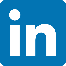 LinkedIn and FacebookTwitter